1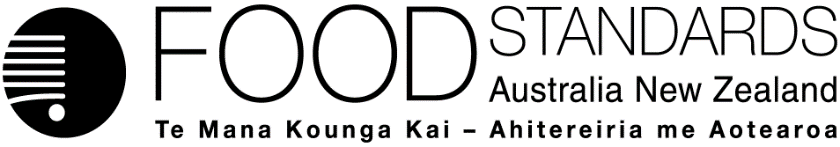 7 June 2018[49-18]Administrative Assessment Report – Application A1163Food Irradiation definition of herbs and spicesDecisionChargesApplication Handbook requirementsConsultation & assessment timeframeDate received:  14 May 2018Date due for completion of administrative assessment:  6 June 2018Date completed:  Date received:  14 May 2018Date due for completion of administrative assessment:  6 June 2018Date completed:  Date received:  14 May 2018Date due for completion of administrative assessment:  6 June 2018Date completed:  Applicant:  Sapro Australia Pty LtdApplicant:  Sapro Australia Pty LtdPotentially affected Standards: Standard: 1.5.3 section 1.5.3-4Schedule 22Brief description of Application:Seeks a variation to Standard 1.5.3 section 1.5.3-4 to clarify the meaning of the terms herbs and spices in order to ensure uniform interpretation and enforcement. Brief description of Application:Seeks a variation to Standard 1.5.3 section 1.5.3-4 to clarify the meaning of the terms herbs and spices in order to ensure uniform interpretation and enforcement. Potentially affected Standards: Standard: 1.5.3 section 1.5.3-4Schedule 22Procedure:  General level 1Reasons why:Safety of herbs and spices previously assessed under A413 Estimated total hours: Maximum of 350 hours. Reasons why:No risk assessment neededProvisional estimated start work:  Mid December 2018Application accepted Date:  31 May 2018Has the Applicant requested confidential commercial information status? Yes	No ✔Has the Applicant provided justification for confidential commercial information request? Yes	No	N/A ✔Does FSANZ consider that the application confers an exclusive capturable commercial benefit on the Applicant?Yes	No ✔ Does the Applicant want to expedite consideration of this Application?Yes  	No✔	Not known Which Guidelines within the Part 3 of the Application Handbook apply to this Application?3.1.1Is the checklist completed?Yes ✔ 	NoDoes the Application meet the requirements of the relevant Guideline	Yes	✔ No  Does the Application relate to a matter that may be developed as a food regulatory measure, or that warrants a variation of a food regulatory measure?Yes ✔	NoIs the Application so similar to a previous application or proposal for the development or variation of a food regulatory measure that it ought not to be accepted?Yes	No ✔Did the Applicant identify the Procedure that, in their view, applies to the consideration of this Application?Yes ✔	 NoIf yes, indicate which Procedure: General	Other Comments or Relevant Matters:Nil Proposed length of public consultation period:  6 weeksProposed timeframe for assessment:‘Early Bird Notification’ due:  7 June 2018General Procedure:Commence assessment (clock start)	Mid Jan 2019Completion of assessment & preparation of draft food reg measure	Early May 2019Public comment	Mid-May– End June 2019Board to complete approval	Early Oct 2019Notification to Forum	Late Dec 2019Anticipated gazettal if no review requested	Late Jan 2020